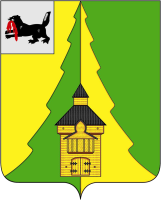 Иркутская областьНижнеилимский районКонтрольно-счетная палатаНижнеилимского муниципального района_____________________________________________________________________________________============================================================================от  «27» октября  2017 г.                                                                             г. Железногорск-Илимский Отчет № 01-07/7по результатам контрольного мероприятия«Проверка целевого и эффективного использования средств бюджета, выделенных на содержание администрации Шестаковского ГП в 2016 году и в текущем периоде 2017 года»    Основание для проведения проверки: План работы Контрольно-счетной палаты Нижнеилимского муниципального района (далее – КСП района) на 2017 год, утвержденный распоряжением председателя КСП района от 26.12.2016г. № 80 (с изменениями).    Предмет проверки: нормативно-правовые акты, бухгалтерская отчетность, бюджетные сметы, первичные документы, подтверждающие поступление и расходование бюджетных средств, регистры бухгалтерского учета, договоры и муниципальные контракты, распорядительные и иные документы, обосновывающие операции со средствами, поступившими в поселение для осуществления деятельности в соответствии с учредительными документами.    Объект проверки: администрация МО «Шестаковское ГП».    Сроки проведения проверки: с 28.08.2017г. по 27.10.2017г.    Цель проверки: определение законности, обоснованности, эффективности и целевого использования бюджетных средств, предназначенных для функционирования поселения.    Проверяемый период деятельности: 2016 год и текущий период 2017 года.       Проверка проводилась в соответствии с Положением о Контрольно-счетной палате Нижнеилимского муниципального района, утвержденным Решением Думы Нижнеилимского муниципального района от 22.02.2012г. № 186.        При подготовке отчета использован акт № 01-07/7а от 13.10.2017г., который в установленном порядке был направлен в администрацию Шестаковского городского поселения. Акт, подписан главой Шестаковского ГП без возражений.        Настоящий отчет сформирован с учетом ряда пояснений проверяемого объекта (Пояснения исх. № 303 от 23.10.2017г., вх. № б/н от 23.10.2017г.).Общие сведения       Шестаковское муниципальное образование наделено статусом городского поселения, входит в состав муниципального образования «Нижнеилимский район».        Администрация Шестаковского городского поселения (далее – Шестаковское ГП,    Шестаковское МО или поселение) является исполнительно-распорядительным органом местного самоуправления, который осуществляет:- разработку проекта бюджета городского поселения, формирование, утверждение, исполнение бюджета поселения и контроль за исполнением данного бюджета;- управление и распоряжение имуществом, находящимся в собственности городского поселения;- иные полномочия в соответствии со ст. 14 Федерального закона от 06.10.2003г. № 131-ФЗ «Об общих принципах организации местного самоуправления в Российской Федерации» и Уставом Шестаковского городского поселения.        Деятельность администрации поселения осуществляет глава поселения на принципах единоначалия. Администрация  поселения подконтрольна в своей деятельности  Думе поселения в пределах полномочий последней. Администрация поселения обладает правами юридического лица.       Структура администрации Шестаковского ГП, утверждена Решением Думы Шестаковского ГП от 30.01.2008г. № 10 «общей численностью муниципальных служащих - 6 единиц с учетом главы администрации и технических исполнителей 1 единица».        КСП отмечает, что глава администрации Шестаковского ГП не может входить в состав численности муниципальных служащих, поскольку указанная должность является выборной, согласно п. 2 ст. 1 гл. 1 Федерального закона от 02.03.2007г. № 25-ФЗ «О муниципальной службе».       Администрацией Шестаковского ГП в ходе контрольного мероприятия было учтено данное замечание и на ближайшем заседании Думы Шестаковского ГП структура будет приведена в соответствие.       Местонахождение администрации: Иркутская область, Нижнеилимский район, п. Шестаково, ул. Ленина, дом 20а.       Администрацией и Думой Шестаковского ГП заключены Соглашения о передаче отдельных полномочий по решению вопросов местного значения:- с администрацией Нижнеилимского муниципального района от 25.11.2015г. № 30 по формированию, утверждению, исполнению контролю за исполнением бюджета Шестаковского городского поселения;- о передаче Контрольно-счетной палате Нижнеилимского муниципального района от 29.12.2015г. № 10 полномочий контрольно-счетного органа Шестаковского ГП по осуществлению внешнего муниципального финансового контроля.Нормативная документация       Основным правовым актом в системе правового регулирования вопросов местного значения в поселении является Устав Шестаковского муниципального образования (далее – Устав), зарегистрированный в Управлении министерства юстиции Российской Федерации по Иркутской области (свидетельство от 23.11.2007 года серии RU № 385151072007001) (с изменениями и дополнениями).        Согласно Федеральному закону от 02.10.2012г. № 157-ФЗ «О внесении изменений в Федеральный закон «О политических партиях» и Федеральный закон «Об основных гарантиях избирательных прав и права на участие в референдуме граждан Российской Федерации» введен единый день голосования на региональных и местных выборах. Единым днем голосования вводится - 2-е воскресение сентября года.       КСП района отмечает, что п. 2 ст. 23 Устава Шестаковского ГП «выборы проводятся во второе воскресенье октября года, в котором истекает срок полномочий Главы поселения», что противоречит нормам Федерального закона от 02.10.2012г. № 157-ФЗ.       К акту проверки от 13.10.2017г. № 01-07/7а было представлено Решение Думы Шестаковского ГП от 25.09.2013г. № 48 «О внесении изменений и дополнений в Устав Шестаковского МО», где п. 1.8 части 1 данного Решения внесено изменение в абз. 2 п. 3 части 4 ст. 12 Устава «слова «второе воскресенье октября года» заменить на слова: «второе воскресенье сентября года». Решение Думы Шестаковского ГП от 25.09.2013г. № 48 «О внесении изменений и дополнений в Устав Шестаковского МО» зарегистрировано в Министерстве юстиции РФ Иркутской области от 07.11.2013г. № 38511072013003.       Нормативно-правовым актом, регулирующим бюджетный процесс Шестаковского городского поселения, является Положение о бюджетном процессе, утвержденное Решением Думы Шестаковского городского поселения от 20.11.2012г. № 11 (с изменениями).       Администрацией Шестаковского ГП утвержден Порядок ведения муниципальной долговой книги Шестаковского МО от 30.09.2016г. № 101/1.        Основным локальным актом, регламентирующим организацию и ведение бухгалтерского учета согласно п.6 Приказа Минфина России от 01.12.2010г. №157н (ред. от 06.08.2015) «Об утверждении Единого плана счетов бухгалтерского учета для органов государственной власти (государственных органов), органов местного самоуправления, органов управления государственными внебюджетными фондами, государственных академий наук, государственных (муниципальных) учреждений и Инструкции по его применению» (далее – Инструкция № 157н), является учетная политика.       Учетная политика утверждена распоряжением администрации поселения Шестаковского городского поселения от 25.02.2014г. № 12.       Пунктом 6 Инструкции № 157н определен перечень документов, которые должны утверждаться вместе с учетной политикой. К ним относятся: рабочий план счетов, методы оценки отдельных видов имущества и обязательств; порядок проведения инвентаризации имущества и обязательств; формы первичных учетных документов, применяемых для оформления хозяйственных операций, по которым законодательством не установлены обязательные формы. Кроме того в учетной политике должен быть закреплен состав членов комиссии, которая будет работать во всех направлениях, касающихся поступления и выбытия нефинансовых активов.       В ходе проведения контрольного мероприятия установлено, что в учетной политике Шестаковского МО имеются ссылки на нормативно-правовые акты, которые утратили свою силу (Приказ Минфина России от 15.12.2010г. №173н «Об утверждении форм первичных учетных документов и регистров бухгалтерского учета, применяемых органами государственной власти (государственными органами), органами местного самоуправления, органами управления государственными внебюджетными фондами, государственными академиями наук, государственными (муниципальными) учреждениями и Методических указаний по их применению», Порядок ведения кассовых операций с банкнотами и монетой Банка России на территории Российской Федерации (Утвержден Банком России 12.10.2011г. № 373-П).        КСП района отмечает, что в текстовой части Учетной политики имеются ссылки на Приложения № 2, № 3, № 4. Вместе с тем, данные Приложения № 2, № 3, № 4 к Учетной политике не приложены.Исполнение бюджетной сметы расходов поселения       Финансово-хозяйственная деятельность администрации Шестаковского ГП осуществляется в соответствии с бюджетной сметой. Постановлением администрации Шестаковского ГП от 28.02.2013г. № 21 утвержден Порядок составления, утверждения и ведения бюджетных смет муниципальных казенных учреждений и органов местного самоуправления МО «Шестаковское городское поселение».       Бюджетная смета на 2016 год администрации Шестаковского ГП утверждена от 11.01.2016г. главой Шестаковского ГП в общем объеме 7 733,0 тыс. рублей, в том числе на выплату заработной платы в сумме 3 526,9 тыс. рублей, начисления на оплату труда в сумме 1 066,5 тыс. рублей.       В результате изменений, внесенных в течение 2016 года, показатели бюджетной сметы составили на 31.12.2016г. в сумме 8 954,9 тыс. рублей, в том числе на выплату заработной платы в сумме 3 632,0 тыс. рублей, начисления на оплату труда в сумме 1 103,5 тыс. рублей.       Бюджетная смета на 2017 год администрации Шестаковского ГП утверждена от 11.01.2017г. главой Шестаковского ГП в общем объеме 8 811,7 тыс. рублей, в том числе на выплату заработной платы в сумме 3 339,4 тыс. рублей, начисления на оплату труда в сумме 1 008,5 тыс. рублей.       КСП района отмечает, что показатели бюджетной сметы на 2016 год, за 2016 год, на 2017 год соответствуют доведенным лимитам бюджетных обязательств на принятие и (или) исполнение бюджетных обязательств по обеспечению выполнения функций казенного учреждения администрации Шестаковского ГП.Проверка банковских операций       Проверка правильности ведения банковских операций проведена выборочным методом за 2016г.              Учет банковских операций осуществляется по открытым лицевым счетам на основании документов, приложенных к выпискам из лицевых счетов. Проверкой установлено, что документы подписываются своевременно. Банковские операции, отраженные в представленных банковских выписках, подтверждены первичными документами, приложенными к выпискам. При проверке соответствия переходящих остатков, отраженных в банковских выписках, выявлено расхождение. Сумма расхождения составила 9,5 тыс. рублей.       В ходе проверки данное нарушение устранено.Проверка правильности начисления и выплаты заработной платы       Расчет заработной платы администрации Шестаковского ГП в 2016 году и текущем периоде 2017 года ведется с помощью программы АС «Смета».   Оплата труда работников администрации Шестаковского ГП в проверяемом периоде регламентировалась в соответствии с действующими нормативно-правовыми документами:- Положением об оплате труда главы Шестаковского ГП, утвержденным Решением Думы от 04.10.2016г. № 152 (далее - Положение об оплате труда главы);- Решением Думы Шестаковского ГП от 31.10.2016г. № 155 «О денежном вознаграждении Главы Шестаковского ГП»;- Положением об оплате труда муниципальных служащих администрации Шестаковского МО, утвержденным Решением Думы от 24.01.2013г. № 22 (далее – Положение об оплате труда муниципальных служащих);- Решением Думы от 29.03.2013г. № 32,  от 11.12.2015г. № 125 «О внесении изменений в Решение Думы от 24.01.2013г. № 22 «Положение об оплате труда муниципальных служащих администрации Шестаковского ГП»;- Распоряжением администрации Шестаковского ГП от 14.01.2016г. № 5 «Об оплате труда технического  персонала (инспектор) администрации Шестаковского ГП» (далее – Положение об оплате труда ВУС);- Распоряжением администрации Шестаковского ГП от 16.12.2015г. № 27 «Об оплате труда технического  персонала (рабочих) администрации Шестаковского ГП» (далее – Положение об оплате труда технического персонала (рабочих)).       Согласно письму Министерства труда и занятости Иркутской области от 15.03.2017г. № 02-74-1206/17, 21.03.2017г. № 02-74-1274/17 и в соответствии с Постановлением Правительства Иркутской области от 27.11.2014г. № 599-пп (ред. 14.11.2016), расчетный норматив на формирование расходов на оплату труда главы Шестаковского ГП составляет:- на 2016 год 59,8 тыс. рублей в месяц или 717,6 тыс. рублей в год без учета надбавки за работу со сведениями, составляющими государственную тайну;- на 2017 год 59,5 тыс. рублей в месяц или 713,7 тыс. рублей в год без учета надбавки за работу со сведениями, составляющими государственную тайну.       Начисление оплаты труда главы Шестаковского ГП осуществлялось в соответствии со штатным расписанием от 11.01.2016г. № 1, от 07.11.2016г. № 7. Согласно штатному расписанию фонд оплаты труда на 01.01.2016г. составлял 58,9 тыс. рублей в месяц, на 01.10.2016г. составлял 57,9 тыс. рублей в месяц или 706,3 тыс. рублей в год, что не превышает установленный норматив.       Решением Думы Шестаковского городского поселения от 29.12.2015г. № 128 «О бюджете Шестаковского муниципального образования на 2016 год» по подразделу 01.02 «Функционирование высшего должностного лица субъекта РФ и муниципального образования» на 2016 год бюджетные ассигнования утверждены в сумме 921,0 тыс. рублей, в том  числе на заработную плату (21100) – 707,0 тыс. рублей, начисления на оплату труда (21300) – 214,0  тыс. рублей.         В течение 2016 года бюджетные ассигнования уменьшены до 885,0 тыс. рублей, в том числе на заработную плату (21100) – до 677 тыс. рублей, начисления на оплату труда (21300) – до 208,0 тыс. рублей (Решением Думы Шестаковского городского поселения от 15.12.2016г. № 158 «О внесении изменений в Решение Думы Шестаковского городского поселения Нижнеилимского района «О бюджете Шестаковского муниципального образования на  2016 год» от 29.12.2015г. № 128»).       Фактическое начисление по оплате труда главы поселения за период с 01.01.2016г. по 31.12.2016г. составило 672,6 тыс. рублей, что не превышает годовой фонд оплаты труда главы поселения, утвержденный штатным расписанием от 07.11.2016г. № 7 в сумме 706,3 тыс. рублей. Исполнение расходов за 2016 год на содержание главы Шестаковского ГП по заработной плате составило 672,6 тыс. рублей.       Решением Думы Шестаковского городского поселения от 27.12.2016г. № 159 «О бюджете Шестаковского муниципального образования на 2017 год и на плановый период 2018 и 2019 годов» по подразделу 01.02 «Функционирование высшего должностного лица субъекта РФ и муниципального образования» на 2017 год бюджетные ассигнования утверждены в сумме 829,0 тыс. рублей, в том  числе на заработную плату (21100) – 637,0 тыс. рублей, начисления на оплату труда (21300) – 192,4  тыс. рублей.         Распоряжением администрации Шестаковского ГП от 10.01.2017г. № 2 утверждено штатное расписание от 10.01.2017г. № 1 на главу поселения на 2017 год, где фонд оплаты труда на 01.01.2017г. составляет  57,9 тыс. рублей в месяц или 706,3 тыс. рублей в год, что не превышает установленный норматив.       Фактическое начисление по оплате труда главы поселения за период с 01.01.2017г. по 30.09.2017г. составило 546,5 тыс. рублей.       В ходе выборочной проверки правильности начисления оплаты труда главе поселения в 2016 году и в текущем периоде 2017 года установлено следующее: - анализ штатных расписаний от 01.10.2016г., от 01.01.2017г. показал, что единовременная выплата к отпуску по главе поселения исчисляется исходя из оклада и надбавки за выслугу лет.        КСП района отмечает, что единовременная выплата – это не оплата за труд, а выплата к отпуску. Данная выплата носит целевой характер и выплачивается строго при уходе работника в очередной отпуск, в размере одного или двух окладов без учета каких либо надбавок, но с начислением районного и северного коэффициентов;- в распоряжении администрации Шестаковского ГП от 10.03.2016г. № 15 «О предоставлении основного отпуска работнику» главе поселения Аврамчик А.И. предоставлен отпуск с 14.03.2016г. по 12.03.2016г. в количестве 58 календарных дней, в том числе 30 дней основного отпуска и 28 дней дополнительного отпуска.        В нарушение ст. 9 Закона Иркутской области от 17.12.2008г. № 122-оз «О гарантиях осуществления полномочий депутата, члена выборного органа местного самоуправления, выборного должностного лица местного самоуправления в Иркутской области» (далее - Закона Иркутской области от 17.12.2008г. № 122-оз) в Шестаковском ГП отсутствует муниципальный правовой акт, регулирующий гарантии по предоставлению ежегодного оплачиваемого отпуска выборному лицу местного самоуправления, осуществляющему полномочия на постоянной основе.       Необходимо отметить, что в отсутствии муниципального правового акта главе поселения согласно Закону Иркутской области от 17.12.2008г. № 122-оз положен ежегодный основной оплачиваемый отпуск в количестве 28 календарных дней и дополнительный отпуск в количестве 16 календарных дней. В связи с этим неправомерно был предоставлен и оплачен очередной отпуск главе поселения в количестве 58 календарных дней. Превышение за 14 календарных дней составило 28,1 тыс. рублей.        Администрацией Шестаковского ГП к акту от 13.10.2017г. № 01-07/7а было представлено Решение Думы Шестаковского ГП от 30.01.2008г. № 10 «Об утверждении Порядка предоставления отпуска выборным должностям администрации Шестаковского городского поселения». Согласно ст. 2 муниципального правового акта главе поселения положен отпуск в количестве 58 календарных дней. В связи с чем, КСП района отмечает, что отпуск главе поселения с 14.03.2016г. по 12.03.2016г. в количестве 58 календарных дней по распоряжению администрации Шестаковского ГП от 10.03.2016г. № 15 предоставлен и начислен, верно. - по распоряжению администрации Шестаковского ГП от 20.02.2017г. № 6 «О предоставлении основного отпуска работнику» главе поселения Аврамчик А.И. предоставлен очередной отпуск с 01.03.2017г. по 29.04.2017г. в количестве 59 календарных дней, в том числе 30 дней основного отпуска и 29 дней дополнительного отпуска за период работы с 17.12.2016г. по 16.12.2017г.       В связи с этим, КСП района отмечает, что:- во-первых, в распоряжении от 20.02.2017г. № 6 о предоставлении дополнительного отпуска за выслугу лет муниципальной службы не указано количество дней;- во-вторых, на момент предоставления очередного отпуска главе поселения было известно о прекращении полномочий Аврамчик А.И., как главы поселения. В связи с чем, неправомерно был предоставлен полный очередной отпуск главе поселения в количестве 59 календарных дней.       По расчетам КСП, отработанный период главы поселения для очередного отпуска должен быть с 17.12.2016г. по день вступления в должность вновь избранного главы. Исходя из этого, очередной отпуск главе поселения должен составлять 33 календарных дней при отсутствии муниципального правового акта (44/12*9=33). Превышение за 26 календарных дней составило 52,3 тыс. рублей.      Согласно представленному муниципальному правовому акту (Решение Думы Шестаковского ГП от 30.01.2008г. № 10 «Об утверждении Порядка предоставления отпуска выборным должностям администрации Шестаковского городского поселения») главе положен отпуск в количестве 59 календарных дней. Вместе с тем, КСП района отмечает, что отпуск главе поселения за 2017 год не может предоставляться в полном объеме, так как его полномочия прекращаются в связи с выборами. На основании вышеизложенного по расчетам КСП района очередной отпуск главе поселения должен быть предоставлен в количестве 44 календарных дней (59/12*9=44), только за отработанный период с 17.12.2016г. по день вступления в должность вновь избранного главы. Превышение за 15 календарных дней составило 30,2 тыс. рублей.- по распоряжению администрации Шестаковского ГП от 15.03.2017г. № 11 «Об оплате единовременной выплаты и материальной помощи к отпуску» главе поселения Аврамчик А.И. была выплачена материальная помощь в размере одного должностного оклада в сумме 4,4 тыс. рублей.       Согласно Положению об оплате труда главы Шестаковского ГП материальная помощь выплачивается за счет экономии фонда оплаты труда в случаях установленных статьей 4. КСП района отмечает, что ни в одном из указанных случаев не предусмотрена выплата материальной помощи к отпуску. В связи с чем, необоснованно выплачена материальная помощь к отпуску в размере 4,4 тыс. рублей.       В КСП района представлено распоряжение администрации Шестаковского ГП от 15 сентября (без указания года) № 10 «О продлении полномочий Главы».       В соответствии с п. 2 ст. 25 Устава Шестаковского ГП «полномочия Главы Поселения начинаются со дня его официального вступления в должность и прекращаются в день вступления в должность вновь избранного Главы поселения. (В ред. решения Думы от 30.11.2012г. № 13)».       Согласно ч. 3 ст. 40 Федерального закона от 06.10.2003г. № 131-ФЗ «Об общих принципах организации местного самоуправления в Российской Федерации» «полномочия выборного должностного лица местного самоуправления начинаются со дня его вступления в должность и прекращаются в день вступления в должность вновь избранного должностного лица местного самоуправления».       На основании вышеизложенного, КСП района отмечает, что вступление в должность главы муниципального образования должно оформляться муниципальным правовым актом (постановлением или распоряжением местной администрации муниципального образования), в соответствии с чем, вносится запись в трудовую книжку.         Полномочия главы муниципального образования прекращаются в день вступления в должность вновь избранного главы муниципального образования. При этом в трудовую книжку также вносится запись на основании муниципального правового акта (постановления или распоряжения администрации муниципального образования).          Необходимо также отметить, что запись в трудовую книжку о прекращении полномочий необходимо вносить, даже если данное лицо вновь избрано на данную должность.       Решением Думы Шестаковского городского поселения от 29.12.2015г. № 128 «О бюджете Шестаковского муниципального образования на 2016 год» по подразделу 01.04 «Функционирование местных администраций» на 2016 год бюджетные ассигнования утверждены в сумме 4 264,2 тыс. рублей, в том  числе на заработную плату (21100) – 2 735,4 тыс. рублей, начисления на оплату труда (21300) – 827,0 тыс. рублей.         В течение года бюджетные ассигнования увеличены до 4 585,1 тыс. рублей, в том числе на заработную плату (21100) – до 2 868,0 тыс. рублей, начисления (21300) – до 872,0 тыс. рублей (Решением Думы Шестаковского городского поселения от 15.12.2016г. № 158 «О внесении изменений в Решение Думы Шестаковского городского поселения Нижнеилимского района «О бюджете Шестаковского муниципального образования на  2016 год» от 29.12.2015г. № 128»).                  Согласно штатному расписанию по муниципальным служащим от 11.01.2016г. № 3 утвержденому распоряжением администрации Шестаковского городского поселения от 11.01.2016г. № 2 с 01.01.2016г., годовой фонд составляет в сумме 2 195,1 тыс. рублей, штатная численность составляет 5,012 единиц. Штатное замещение по муниципальным служащим утверждено с 01.01.2016г. с годовым фондом по оплате труда в сумме 1 530,5 тыс. рублей и штатной численностью 4 единицы.        КСП района отмечает, что в связи с принятием на работу ведущего специалиста на 0,5 ставки увеличен годовой фонд по оплате труда в штатном замещении по муниципальным служащим с 01.07.2016г. до 1 742,9 тыс. рублей.       Фактическое начисление по оплате труда муниципальных служащих за период с 01.01.2016г. по 31.12.2016г. составило 1 646,6 тыс. рублей, что не превышает годовой фонд оплаты труда муниципальных служащих, утвержденный штатным замещением с 01.07.2016г. в сумме 1 742,9 тыс. рублей.        Решением Думы Шестаковского городского поселения от 27.12.2016г. № 159 «О бюджете Шестаковского муниципального образования на 2017 год и на плановый период 2018 и 2019 годов» по подразделу 01.04 «Функционирование местных администраций» на 2017 год бюджетные ассигнования утверждены в сумме 4 387,1 тыс. рублей, в том  числе на заработную плату (21100) – 2 618,1 тыс. рублей, начисления на оплату труда (21300) – 790,6  тыс. рублей.        Штатное расписание по муниципальным служащим от 10.01.2017г. № 3 утверждено распоряжением администрации Шестаковского городского поселения от 10.01.2017г. № 2 с 01.01.2017г., где штатная численность составляет 5,012 единиц, годовой фонд составляет в сумме 2 195,1 тыс. рублей. Штатное замещение по муниципальным служащим утверждено с 01.01.2017г. с годовым фондом по оплате труда в сумме 1 742,9 тыс. рублей.      Фактическое начисление по оплате труда муниципальных служащих за период с 01.01.2017г. по 30.09.2017г. составляет 1 347,9 тыс. рублей.       Проверка правильности установления должностных окладов муниципальным служащим показала, что размеры должностных окладов муниципальных служащих не превысили размеры  должностных окладов областных государственных гражданских служащих, замещающих соответствующие должности государственной гражданской службы Иркутской области, определяемые по соотношению должностей муниципальной службы и должностей государственной гражданской службы Иркутской области в соответствии с Законом от 15.10.2007г. № 89-оз.      Статьей 20 Положения об оплате труда муниципальных служащих от 24.01.2013г. № 22 (на 2016 год), от 22.02.2017г. № 167 (на 2017 год) норматив формирования расходов на оплату труда муниципальных служащих администрации Шестаковского ГП определяется из расчета 68,0 должностных окладов муниципальных служащих, что не превышает установленный норматив в штатном расписании от 11.01.2016г. № 3, от 10.01.2017г. № 3 в размере 2 195,1 тыс. рублей.       Штатное расписание технических исполнителей от 11.01.2016г. № 4 утверждено с 01.01.2016г. распоряжением администрации Шестаковского городского поселения от 11.01.2016г. № 2. Годовой фонд утвержден в сумме 361,5 тыс. рублей. Согласно штатному замещению на 01.01.2016г. годовой фонд утвержден в сумме 267,4 тыс. рублей.      Фактическое начисление по оплате труда технических исполнителей за период с 01.01.2016г. по 31.12.2016г. составило 264,9 тыс. рублей, что не превышает годовой фонд оплаты труда технических исполнителей, утвержденный штатным замещением на 01.01.2016г. в сумме 267,4 тыс. рублей.       Штатное расписание технических исполнителей от 10.01.2017г. № 4 утверждено с 01.01.2017г. распоряжением администрации Шестаковского городского поселения от 10.01.2017г. № 2. Годовой фонд составляет в сумме 361,5 тыс. рублей. Согласно штатному замещению на 01.01.2017г. годовой фонд утвержден в сумме 267,4 тыс. рублей.      Фактическое начисление по оплате труда технических исполнителей за период с 01.01.2017г. по 30.09.2017г. составляет 203,3 тыс. рублей.       Распоряжением администрации Шестаковского ГП от 11.01.2016г. № 2 штатные расписания вспомогательного персонала от 11.01.2016г. № 5,6 с годовой фонд в общей сумме 774,5 тыс. рублей. Согласно штатным замещениям на 01.01.2016г. годовой фонд утвержден в общей сумме 755,0 тыс. рублей.      Фактическое начисление по оплате труда вспомогательного персонала за период с 01.01.2016г. по 31.12.2016г. составило 998,5 тыс. рублей, что превышает годовой фонд оплаты труда вспомогательного персонала, утвержденный штатным расписанием на 01.01.2016г. в сумме 774,5 тыс. рублей.       В ходе проверки было установлено, что фактическое начисление по оплате труда вспомогательного персонала превысило годовой фонд оплаты труда, утвержденный штатным расписанием на сумму 224,0 тыс. рублей.      Штатное расписание по вспомогательному персоналу от 10.01.2017г. № 3 утверждено распоряжением администрации Шестаковского городского поселения от 10.01.2017г. № 2 с 01.01.2017г., где штатная численность составляет 5,012 единиц, годовой фонд составляет в сумме 2 195,1 тыс. рублей. Штатное замещение по вспомогательному персоналу утверждено с 01.01.2017г. с годовым фондом по оплате труда в сумме 1 742,9 тыс. рублей.      Фактическое начисление по оплате труда вспомогательного персонала за период с 01.01.2017г. по 30.09.2017г. составляет 781,1 тыс. рублей.       В отступлении от норм Положения о новых системах оплаты труда работникам вспомогательного персонала администрации Шестаковского ГП размеры тарифных ставок определяются в соответствии с Единой тарифной сеткой (ч. 1 ст. 5 Положения об оплате труда технического персонала (рабочих) администрации Шестаковского ГП), что не соответствует действующему законодательству.       Фактическое начисление по подразделу 01.04 «Функционирование местных администраций» Шестаковского ГП по заработной плате составило 2 910,0 тыс. рублей, а исполнение расходов за 2016 год по подразделу 01.04 «Функционирование местных администраций» Шестаковского ГП по заработной плате составило 2 868,0 тыс. рублей. Остаток текущей задолженности по заработной плате за декабрь 2016 года составил в сумме 42,0 тыс. рублей.        По пояснению администрации Шестаковского ГП превышение годового фонда по вспомогательному персоналу установлено по сторожам, так как у них сменный график работы и оклад установлен на норму часов. Фактическое количество отработанных в 2016 году часов выше нормативного, из-за праздничных и ночных смен, соответственно выше и годовой фонд.         В представленном Положении об оплате труда технического персонала (рабочих) администрации Шестаковского ГП (далее – Положение) установлено, что оплата труда должна исчисляется исходя из оклада (тарифной ставки), в Положении не установлена часовая оплата труда. Так же Положением не предусмотрена оплата труда в ночное время в размере 40%. Статьей 10 главы 5 Положения установлена надбавка за выслугу лет вспомогательному персоналу (рабочим), вместе с тем сторожам данная надбавка не установлена.      На основании вышеизложенного, КСП района полагает, что превышение фонда по вспомогательному персоналу (сторожа) сложилось в виду неверного начисления заработной платы, а именно в части исчисления надбавок.      Штатное расписание по ВУС от 11.01.2016г. № 1 с 01.01.2016г. утверждено распоряжением администрации Шестаковского городского поселения от 14.01.2016г. № 6, с годовым фондом в сумме 84,7 тыс. рублей.      Фактическая оплата труда по инспектору ВУС Шестаковского городского поселения в период с 01.01.2016г. по 31.12.2016г. начислена в сумме 85,2 тыс. рублей. При проверке расчета заработной платы инспектора ВУС выявлено несоответствие показателей штатного (расписания) замещения с 01.01.2016г. в сумме 84,7 тыс. рублей и фактического начисления в сумме 85,2 тыс. рублей. Разница составила 0,5 тыс. рублей.       Исполнение расходов за 2016 год на содержание инспектора ВУС Шестаковского ГП по заработной плате составило 87,0 тыс. рублей.      КСП района отмечает, что имеет место превышения расходов по заработной плате инспектору ВУС в сумме 1,8 тыс. рублей по сравнению с фактически начисленной заработной платы за 2016 год в сумме 85,2 тыс. рублей.      Согласно пояснению от 23.10.2017г. № 303 годовой фонд превышен в связи с выплатой премии инспектору ВУС по распоряжению администрации Шестаковского ГП от 13.12.2016г. № 42 «Об оплате единовременной премии».      Кроме того, КСП района отмечает, что материальная помощь к отпуску инспектора ВУС Мыслиной Л.С., принятой на постоянной основе на 0,5 ставки, согласно расчетно-платежной ведомости за апрель 2016 года была начислена в сумме 1,8 тыс. рублей по должности заведующий хозяйством, принятой по внутреннему совместительству.      Штатное расписание по ВУС от 10.01.2017г. № 7 с 01.01.2017г. утверждено распоряжением администрации Шестаковского городского поселения от 10.01.2017г. № 2, с утвержденным годовым фондом в сумме 84,4 тыс. рублей.      Фактическая оплата труда по инспектору ВУС Шестаковского городского поселения в период с 01.01.2017г. по 30.09.2017г. начислена в сумме 66,8 тыс. рублей.       Распоряжениями администрации Шестаковского ГП от 02.02.2017г. № 3, № 4 «О предоставлении отпуска работнику» Мыслиной Л.С., занимающей должности инспектора ВУС и завхоза предоставлены очередные отпуска с 15.02.2017г. по 25.02.2017г. в количестве 10 календарных дней, с выплатой материальной помощи и единовременной выплаты к отпуску. Согласно расчетно-платежной ведомости за февраль 2017 года инспектору ВУС начислена только единовременная выплата в сумме 3,9 тыс. рублей, а отпускные, материальная помощь и единовременная выплата были начислены, как заведующему хозяйством в сумме 19,4 тыс. рублей.        Необходимо так же отметить, что начисление отпускных по основному месту и по внутреннему совместительству производится в одной записке-расчете № 19.       По данному факту администрация Шестаковского ГП поясняет, что «начисления были произведены, верно, но в отпускной записке № 19 от 13.02.2017г. Мыслиной Л.С. в результате технической ошибки не был выбран параметр «Назначение по должности» из-за чего начисления в расчетно-платежной ведомости за февраль 2017г. отразились по двум строкам (по должности «Заведующий хозяйством» и «Инспектор ВУС»)».Расчеты с подотчетными лицами      Учет расчетов с подотчетными лицами ведется на счете 0.208.00.000 «Расчеты с подотчетными лицами по прочим выплатам» в журнале операции расчетов с подотчетными лицами № 3. По факту расходования сумм подотчетные лица представляют в бухгалтерию авансовые отчеты. Документы, подтверждающие произведенные расходы, прилагаются.       В соответствии со ст. 325 ТК РФ, лица, работающие в организациях, расположенных в районах Крайнего Севера и приравненных к ним местностях, имеют право на оплату один раз в два года за счет средств работодателя стоимости проезда и провоза багажа к месту использования отпуска. Работодатель оплачивает работнику и неработающим членам его семьи стоимость проезда и провоза багажа к месту использования отпуска и обратно.       Решением Думы Шестаковского ГП от 11.04.2014г. № 68 утверждено Положение о гарантиях и компенсациях для выборных должностных лиц Шестаковского ГП, Решением Думы Шестаковского ГП от 11.03.2014г. № 66 утверждено Положение о гарантиях и компенсациях для муниципальных служащих и работников Шестаковского ГП.      Проверка правильности принятия расходов в 2016 году, связанных с проездом в отпуск сотрудников администрации Шестаковского ГП показала, что имеет место нарушения сроков сдачи отчетов. Договора гражданско-правового характера      В ходе выборочной проверки за 2016 год установлено, что трудовые договоры заключенные: от 11.01.2016г. № 1, от 01.04.2016г. № 2, от 10.05.2016г. № 3, от 01.09.2016г. № 4; от 01.02.2017г. № 1 с гражданином Логовым С.М.; от 01.09.2016г. № 5, от 16.09.2016г. № 7 с гражданином Новобрецким П.Р.; от 01.09.2016г. № 6 с Киященко И.В. по своему содержанию не являются трудовыми договорами и не регулируют трудовые отношения между работником и работодателем.       Сторонами по всем договорам выступают Заказчик и Исполнитель, предметом договоров является оказание услуг, которое предполагает совершение определенных действий (в данном случае по грейдированию и отсыпке щебнем дорог, по ремонту  пешеходных тротуаров и лестницы, сборка и установка щитов).       Таким образом, заключенные договоры с названными гражданами подпадают под признаки договора гражданско-правового характера – договор возмездного оказания услуг. Общее правовое регулирование договоров гражданско-правового характера, в том числе договора оказания услуг, осуществляется нормами Гражданского кодекса Российской Федерации (далее – ГК РФ).       КСП района отмечает, что договорами не установлены начальные сроки оказания услуг.       К договорам имеются приложение № 1 «Смета на выполнение соответствующих работ (услуг)», приложение № 2 «График на выполнение соответствующих работ (услуг)». Согласно прилагаемым Графикам (приложения № 2 к договорам) установлены даты, являющиеся начальными сроками оказания услуг.      Согласно ст.783 ГК РФ к договорам возмездного оказания услуг применяются общие положения о подряде, в том числе и положения ст. 709 ГК РФ. В соответствии со ст. 709 ГК РФ в договоре подряда указываются цена подлежащей выполнению работы или способы ее определения; цена работы может быть определена путем составления сметы; цена работы (смета) может быть приблизительной или твердой, а при отсутствии других указаний в договоре подряда цена работы считается твердой. Цена каждого договора установлена соответствующим договором в конкретной денежной сумме.       Согласно п. 4.1 цена договоров, заключенных с гр-ном Новобрецким П.Р. на ремонт пешеходного тротуара от 01.09.2016г. № 5 составляет 17 500 рублей, от 16.09.2016г. № 7 составляет 63 000 рублей. При этом, как следует из приложений к договорам от 01.09.2016г. № 5, от 16.09.2016г. № 7, стоимость услуг (работ) по договорам определяется путем составления сметы и складывается из расчета стоимости 1 часа работы. По договорам, заключенным на ремонт пешеходного тротуара и лестницы, стоимость 1 часа работы 1 человека согласно сметам составляет 250 руб.      Согласно п. 4.1 цена договоров, заключенных с гр-ном Логовым С.М. на грейдирование: от 11.01.2016г. № 1 составляет 45 000 рублей (расчет отработанного времени формируется исходя из п. 2.2 договора), от 01.04.2016г № 2 составляет 35 000 рублей, на грейдирование дорог и отсыпку щебнем дорог: от 10.05.2016г. № 3 составляет 92 500 рублей, от 01.09.2016г. № 4 составляет 82 500 рублей, на грейдирование внутрипоселковых дорог от 01.02.2017г. № 1 составляет 46 200 рублей.      Приложением к каждому договору является смета, из которой следует, что стоимость услуг по договорам складывается из расчета стоимости 1 часа работы.      Стоимость 1 часа работы по договорам от 11.01.2016г. № 1, от 01.04.2016г. № 2, от 10.05.2016г. № 3 согласно сметам установлена в размере 500 руб., по договору от 01.09.2016г. № 4, от 01.02.2017г. № 1 – 550 руб./час.      КСП района полагает, что цены договоров, указанные в соответствующих пунктах, могли быть приблизительными, а фактическая стоимость услуг должна была рассчитываться по факту оказанных услуг, исходя из фактически затраченного Исполнителем времени на оказание услуг.      КСП района отмечает, что в договорах, заключенных на оказание услуг по грейдированию и отсыпке щебнем дорог, в предмете договоров не указаны конкретные дороги Шестаковского ГП, подлежащие грейдированию и отсыпке щебнем дорог, в связи, с чем не представляется возможным установить объем поручаемых и фактически выполненных услуг. Содержание Актов приема-сдачи работ, подписанных сторонами, также не позволяет установить объем выполненных Исполнителем услуг.      Как указывалось выше, приложениями № 2 к договорам на оказание услуг по выполнению работ по грейдированию и отсыпке щебнем дорог являются Графики на выполнение указанных работ. По прилагаемым к договорам Графикам установлены даты проведения работ, начало и окончание работ, кол-во часов.      Сравнительный анализ требуемого количества времени на грейдирование дорог по договорам от 11.01.2016г. № 1 и от 01.04.2016г. № 2 приведен в таблице № 1.Таблица № 1      Из приведенных данных видно, что независимо от протяженности дорог (от 0,1 км до 2,3 км) установлено одинаковое количество времени, необходимого для грейдирования. Сравнительный анализ также показал, что на одни и те же дороги одинаковой протяженностью по двум договорам установлено разное количество времени, необходимого для грейдирования.     Сравнительный анализ требуемого количества времени на грейдирование и отсыпку щебнем дорог по договорам от 10.05.2016г. № 3 и от 01.09.2016г. № 4 приведен в таблице № 2.Таблица № 2      Из приведенных данных видно, что независимо от протяженности дорог (от 0,25 км до 2,3 км) установлено одинаковое количество времени, необходимого для грейдирования и отсыпки щебнем дорог. Сравнительный анализ также показал, что на одни и те же дороги одинаковой протяженностью по двум договорам установлено разное количество времени, необходимого для грейдирования и отсыпки щебнем.       Таким образом, КСП района полагает, что стоимость услуг по договорам оказания услуг по грейдированию, по грейдированию и отсыпке щебнем дорог установлена не обоснованно.       КСП района также отмечает, что договоры на оказание услуг по грейдированию и по грейдированию и отсыпке щебнем дорог заключены с гр-ном Логовым С.М., являющимся штатным работником администрации Шестаковского ГП.        Согласно представленным объектом проверки штатным замещениям администрации Шестаковского ГП на 01.01.2016г., на 01.01.2017г. Логов С.М. в проверяемом периоде замещал в администрации Шестаковского ГП должности водителя на полной ставке и по внутреннему совместительству уборщика на 0,25 ставки.        Соответствующие дни, приходящиеся на дни выполнения работ по грейдированию и по грейдированию и отсыпке щебнем дорог, в соответствии с установленными Графиками (с 12 по 15 января, с 18 по 21 января, 1 марта, 1 апреля, с 4 по 6, апреля, 8 апреля, с 18 по 21 апреля, с 25 по 28 апреля, 4, 10, 12, 13, 16, 17, 19, 20 мая, с 23 по 27 мая, 30 мая, 6, 7, 9, 10, 16, 17, 20, 21, 23, 24 июня, с 27 по 30 июня, 1, 2 сентября, с 5 по 9 сентября, с 12 по 15 сентября 2016 года)  согласно табелям учета использования рабочего времени за январь, февраль, март, апрель, май, сентябрь 2016 года Логову С.М. проставлены рабочими днями, как по должности водителя с отработанным временем 8 час/день, так и по должности уборщика с отработанным временем  2,6 час/день.       В ходе проверки выявлено также, что согласно договорам, заключенным с гражданином Логовым С.М. по выполнению работ по грейдированию и грейдированию и отсыпку щебнем дорог поселков Шестаково, Суворовский и Селезневский, заправка дизтопливом транспортного средства, принадлежащего Шестаковскому МО, производится за счет средств Заказчика, т.е. за счет средств Шестаковского ГП.        Однако в представленных документах (журнал ордер № 7) нет подтверждающих документов по расходованию дизтоплива, в том числе путевых листов, что ставит под сомнение факт оказания этих услуг.Соблюдение порядка использования имущества, находящегося в управлении администрации Шестаковского ГП        В ходе проведения контрольного мероприятия установлено, что действующая нормативная правовая база, регламентирующая вопросы управления и распоряжения муниципальным имуществом, имуществом казны Шестаковского МО  в КСП района не представлена.В ходе контрольного мероприятия были представлены нормативно-правовые документы регламентирующая вопросы управления и распоряжения муниципальным имуществом, имуществом казны Шестаковского МО          Вместе с тем, КСП района отмечает, что Решением Думы Шестаковского ГП от 24.07.2015г. № 117 утверждено Положение «О порядке ведения Реестра муниципального имущества муниципального образования Шестаковское городское поселение» (далее – Порядок ведения Реестра).        Согласно ст. 3 Порядка ведения Реестра Шестаковского МО Реестр должен состоять из 3 разделов:- в первый раздел Реестра включаются сведения о муниципальном недвижимом имуществе;- во второй раздел Реестра включаются сведения о муниципальном движимом имуществе;- в третий раздел Реестра включаются сведения о муниципальных унитарных предприятиях, муниципальных учреждениях.        Однако представленный в КСП района Реестр муниципальной собственности Шестаковского МО на 01.02.2017г. (далее – Реестр) не соответствует Порядку ведения Реестра, а именно раздел 3 должен содержать сведения о муниципальных унитарных предприятиях, муниципальных учреждениях.           В ходе проверки Реестр муниципальной собственности Шестаковского МО приведен в соответствие.         Так же КСП района отмечает, что Реестр должен содержать сведения всего имущества находящегося на балансе Шестаковского городского поселения.          В представленных оборотных ведомостях по счету 10100 по состоянию на 31.12.2016г., на 30.06.2017г. числится объектов имущества на сумму 19 748,4 тыс. рублей; по счету 10800 по состоянию на 31.12.2016г. числится объектов имущества казны на сумму 105 425,4 тыс. рублей, на 30.06.2017г. на сумму 141,1 тыс. рублей.        КСП района отмечает, что на счете 10100 «Основные средства» в бюджетном учете числится:- водовозная машина автоцистерна на базе Урал (АЦПТ) 4615-01, балансовой стоимостью 1 872,6 тыс. рублей; - самосвал МАЗ-5551А2-323 зав. № 4775, балансовой стоимостью 1 716,0 тыс. рублей;- трактор ХТЗ-150 КО9, балансовой стоимостью 1 650,0 тыс. рублей; - экскаватор-погрузчик ЭО 2626 на базе трактора МТЗ 82.1, балансовой стоимостью 1 390,0 тыс. рублей.         В соответствии с п. 38 Приказа Минфина России от 01.12.2010г.  № 157н (ред. от 01.03.2016) «Об утверждении Единого плана счетов бухгалтерского учета для органов государственной власти (государственных органов), органов местного самоуправления, органов управления государственными внебюджетными фондами, государственных академий наук, государственных (муниципальных) учреждений и Инструкции по его применению»  к объектам основных средств относятся материальные объекты имущества, независимо от их стоимости, со сроком полезного использования более 12 месяцев, предназначенные для неоднократного или постоянного использования на праве оперативного управления. Однако, имущество, числящееся на балансе администрации Шестаковского ГП, не закреплено на праве оперативного управления, следовательно, не может быть отнесено к объектам основных средств, а должно числиться в составе имущества казны на счетах 10800.        В ходе контрольного мероприятия выявленные замечания устранены.        Кроме того, в нарушение п. 333 Инструкции № 157н переданное в безвозмездное пользование Шестаковскому ГП имущество - нежилое помещение № 2 по адресу: п. Шестаково, ул. Ленина, д. 20а, общей площадью 582,7 кв.м., балансовой стоимостью 10 821,9 тыс. рублей отражено по счету 10100 «Основные средства», а не по забалансовому счету 01 "Имущество, полученное в пользование".         Администрацией Шестаковского ГП к акту проверки от 13.10.2017г. № 01-07/7а  были представлены подтверждающие документы, где нежилое помещение № 2 по адресу: п. Шестаково, ул. Ленина, д. 20а, общей площадью 582,7 кв.м., балансовой стоимостью 10 821,9 тыс. рублей является собственностью Шестаковского МО (соглашение к договору от 01.02.2007г. № 6 о передаче в собственность Шестаковскому МО нежилое помещение, св-во о государственной регистрации права от 13.05.2016г.), что подтверждает правильность отражения в бухгалтерском учете данного имущества на 10100 «Основные средства».        КСП района также отмечает, что движимое имущество (бензопила, мотопомпа, электростанция бенз. сварочная, насос и т.д.) учитывается на балансе администрации поселения, тогда как за администрацией может быть закреплено имущество, необходимое для осуществления деятельности самой администрации, а то имущество, которое в соответствии со ст. 14 Федерального закона от 06.10.2003 года № 131-ФЗ «Об общих принципах организации местного самоуправления в Российской Федерации», необходимое для решения вопросов местного значения Шестаковского ГП, подлежит включению в состав имущества казны Шестаковского ГП. Таким образом, КСП района рекомендует администрации Шестаковского ГП привести учет нефинансовых активов в соответствии с действующим законодательством.        Решением Думы Шестаковского ГП от 29.05.2009г. № 58 утверждено Положение о порядке сдачи в аренду и безвозмездное пользование объектов муниципальной собственности.        В ходе выборочной проверки КСП района установлено, что в течение проверяемого периода, начиная с 27.10.2016г. на каждые 45 дней администрация Шестаковского ГП заключала договоры аренды муниципального имущества с муниципальным унитарным предприятием «Управляющая компания Коммунальные услуги» (далее – МУП «УК КУ»), а также заключено концессионное соглашение в отношении объекта теплоснабжения с ООО «Ресурс» с 01.09.2016г. по 31.08.2023г.        Объектами аренды и концессии являлись объекты коммунального хозяйства и теплоснабжения – это объекты водоснабжения (колодец водосборный, резервуары для воды, водопровод напорный, водопроводные сети), объекты по очистке и сбросу канализационных сточных вод (очистные сооружения, канализационные сети) и объекты теплоснабжения (котельная, тепловые сети, скважина фильтровая).В целях решения вопросов местного значения органы местного самоуправления обладают полномочиями по организации водоснабжения и водоотведения (п.4.3 ч.1 ст.17 Федерального закона от 06.10.2003 N 131-ФЗ "Об общих принципах организации местного самоуправления в Российской Федерации" (далее  –  Закон № 131-ФЗ).Организация в границах поселения водоснабжения населения, водоотведения в силу п.4 ч.1 ст.14 Закона № 131-ФЗ является вопросом местного значения городского поселения.        Объекты аренды, передаваемые по договорам аренды во временное владение и пользование МУП «УК КУ», являются муниципальным имуществом, находящимся в собственности МО «Шестаковское ГП», что подтверждается свидетельствами о государственной регистрации права собственности. Проверка показала, что в нарушение требований ч. 5 ст. 51 Закона № 131-ФЗ, Приказа Минэкономразвития РФ от 30.08.2011 N 424 "Об утверждении Порядка ведения органами местного самоуправления реестров муниципального имущества" данные объекты муниципальной собственности учтены в Реестре муниципального имущества Шестаковского ГП.  Перечисленные объекты коммунального значения в силу п. 1 ч. 1 ст. 50 Закона № 131-ФЗ находятся в собственности Шестаковского ГП для решения вопросов местного значения.КСП района полагает, что в целях организации в границах Шестаковского ГП водоснабжения и водоотведения администрацией Шестаковского ГП и были заключены договоры аренды с МУП «УК КУ».        В соответствии с ч.ч. 1, 2 ст. 51 Закона № 131-ФЗ органы местного самоуправления от имени муниципального образования самостоятельно владеют, пользуются и распоряжаются муниципальным имуществом в соответствии с Конституцией РФ, федеральными законами и принимаемыми в соответствии с ними нормативными правовыми актами органов местного самоуправления; вправе передавать муниципальное имущество во временное или постоянное пользование, в том числе юридическим лицам, отчуждать, совершать иные сделки в соответствии с федеральными законами.        В соответствии со ст. 606 ГК РФ по договору аренды арендодатель обязуется предоставить арендатору имущество за плату во временное владение и пользование или во временное пользование. Вместе с тем, договоры аренды, заключенные с МУП «УК КУ», предусматривают аренду без внесения арендной платы. Таким образом, фактически заключены договоры безвозмездного пользования муниципальным имуществом.При заключении указанных договоров аренды также не были учтены особенности передачи прав владения и пользования системами холодного водоснабжения и водоотведения, отдельными объектами таких систем, находящимися в муниципальной собственности, установленные гл. 7.1. Федерального закона от 07.12.2011г. № 416-ФЗ "О водоснабжении и водоотведении".В соответствии с ч. 1 ст. 41.1 Федерального закона от 07.12.2011г. № 416-ФЗ "О водоснабжении и водоотведении" передача прав владения и (или) пользования централизованными системами горячего водоснабжения, холодного водоснабжения и (или) водоотведения, отдельными объектами таких систем, находящимися в государственной или муниципальной собственности, осуществляется по договорам аренды таких систем и (или) объектов, которые заключаются в соответствии с требованиями гражданского законодательства, антимонопольного законодательства Российской Федерации и принятых в соответствии с ними иных нормативных правовых актов Российской Федерации с учетом установленных настоящим Федеральным законом особенностей, или по концессионным соглашениям, заключенным в соответствии с требованиями законодательства Российской Федерации о концессионных соглашениях.Согласно ч. 2 ст. 41.1 Федерального закона от 07.12.2011г. № 416-ФЗ "О водоснабжении и водоотведении" осуществление полномочий по организации в границах поселения водоснабжения населения и водоотведения посредством передачи прав владения и (или) пользования централизованными системами горячего водоснабжения, холодного водоснабжения и (или) водоотведения, отдельными объектами таких систем, находящимися в муниципальной собственности, реализуется по договорам их аренды или по концессионным соглашениям, за исключением случаев передачи прав владения, пользования, распоряжения такими системами и (или) объектами в соответствии с законодательством Российской Федерации о приватизации.Требования к договору аренды систем водоснабжения и водоотведения, отдельных объектов таких систем, находящихся в муниципальной собственности, установлены ст. 41.2 Федерального закона от 07.12.2011г. № 416-ФЗ "О водоснабжении и водоотведении". Анализ содержания заключенных договоров аренды показал, что договоры не соответствуют предъявляемым законом требованиям к данному виду договоров.Кроме того, согласно ч. 6 ст. 41.1 Федерального закона от 07.12.2011г. № 416-ФЗ "О водоснабжении и водоотведении" договор аренды указанных систем и объектов заключается по результатам проведения конкурса на право заключения этого договора в порядке, установленном антимонопольным законодательством Российской Федерации и принятыми в соответствии с ним иными нормативными правовыми актами Российской Федерации, с учетом установленных настоящим Федеральным законом особенностей и на условиях, предусмотренных конкурсной документацией, а также в заявке на участие в конкурсе, поданной участником торгов, с которым заключается договор.В нарушение требований ст. 17.1 Федерального закона от 26.07.2006г. № 135-ФЗ "О защите конкуренции" договоры аренды и концессионное соглашение заключены без проведения публичных процедур, что препятствует развитию конкуренции, поскольку создает для хозяйствующего субъекта - МУП «УК КУ», ООО «Ресурс» преимущественные условия в получении муниципального имущества во временное владение и пользование и лишает иных лиц возможности получить права на эти объекты.         В ходе проверки установлено, что договоры аренды  и концессионное соглашение заключены с нарушением действующего законодательства.КСП района также установлено, что в проверяемый период администрацией Шестаковского СП заключено концессионное соглашение от 01.09.2016г. с ООО «Ресурс» сроком действия с 01.09.2016г. по 31.08.2023г. Объектами концессионного соглашения являются объекты теплоснабжения – котельная, тепловые сети, скважина фильтровая. Указанные объекты являются муниципальной собственностью Шестаковского ГП, что подтверждается свидетельствами о государственной регистрации права муниципальной собственности. Данные объекты муниципальной собственности также учтены в Реестре муниципального имущества Шестаковского ГП и приняты к бюджетному учету имущества казны.Перечисленные объекты коммунального значения в силу п. 1 ч. 1 ст. 50 Закона № 131-ФЗ находятся в собственности Шестаковского ГП для решения вопросов местного значения.Согласно ч. 2 ст. 28.1 Федерального закона от 27.07.2010г. № 190-ФЗ "О теплоснабжении" осуществление полномочий по организации в границах поселения теплоснабжения населения посредством передачи прав владения и (или) пользования объектами теплоснабжения, находящимися в муниципальной собственности, реализуется, в том числе по концессионным соглашениям.Федеральный закон от 21.07.2005г. № 115-ФЗ "О концессионных соглашениях" допускает возможность заключения концессионных соглашений, объектом которых являются объекты теплоснабжения без проведения конкурса. При проведении контрольного мероприятия КСП района не установлено наличие условий, при соблюдении которых возможно заключение концессии с ООО «Ресурс» без проведения конкурса.Таким образом, КСП района приходит к выводу, что концессионное соглашение от 01.09.2016г. заключено администрацией Шестаковского ГП с ООО «Ресурс» в отношении объектов теплоснабжения с нарушением требований Федерального закона от 21.07.2005г. № 115-ФЗ "О концессионных соглашениях", а именно без проведения публичных процедур, что препятствует развитию конкуренции, поскольку создает для хозяйствующего субъекта – ООО «Ресурс» преимущественные условия в получении муниципального имущества во временное владение и пользование и лишает иных лиц возможности получить права на эти объекты. Проверка состояния расчетов с поставщиками, планирования и размещениязакупок товаров, работ и услуг        Аналитический учет расчетов с поставщиками за поставленные материальные ценности и оказанные услуги, с подрядчиками за выполненные работы ведется на субсчетах счета 0.302.00.000 «Расчеты по принятым обязательствам» в Журнале операций по расчетам с поставщиками и подрядчиками № 4.         В ходе контрольного мероприятия выборочно были проверены Журналы операций по расчетам с поставщиками и подрядчиками № 4, платежные документы.          Согласно сведениям по дебиторской и кредиторской задолженности (ф. 0503169) по состоянию на 01.01.2016г. дебиторская задолженность составила 78,1 тыс. рублей, кредиторская задолженность составила 46,5 тыс. рублей, по состоянию на 01.01.2017г. дебиторская задолженность составила 634,6 тыс. рублей, кредиторская задолженность составила 49,6 тыс. рублей.         Порядок размещения плана-графика на 2016 год определен Приказом Минэкономразвития России № 182 и Казначейства России № 7н от 31.03.2015 (ред. от 03.11.2015) «Об особенностях размещения в единой информационной системе или до ввода в эксплуатацию указанной системы на официальном сайте РФ в информационно - телекоммуникационной сети «Интернет» для размещения информации о размещении заказов на поставки товаров, выполнение работ, оказание услуг планов-графиков размещения заказов на 2015 и 2016 годы» (далее по тексту -  Приказ № 182/7н).         В соответствии с нормами п. 2 Приказа № 182/7н поселением соблюдены сроки размещения плана-графика на официальном сайте (не позднее одного календарного месяца после принятия решения о бюджете). Первый план-график размещен на официальном сайте 28.01.2016г.          Соблюдения сроков размещения плана закупок, плана-графика на 2017 год регулируется Постановлениями Правительства РФ: от 21.11.2013г. № 1043 (ред. от 25.01.2017) «О требованиях к формированию, утверждению и ведению планов закупок товаров, работ, услуг для обеспечения нужд субъекта Российской Федерации и муниципальных нужд, а также требованиях к форме планов закупок товаров, работ, услуг»; от 29.10.2015г. № 1168 (ред. от 29.12.2016) «Об утверждении Правил размещения в единой информационной системе в сфере закупок планов закупок товаров, работ, услуг для обеспечения государственных и муниципальных нужд, планов-графиков закупок товаров, работ, услуг для обеспечения государственных и муниципальных нужд» (далее – Постановления Правительства РФ).          В соответствии с нормами ст. 3 Постановления Правительства РФ от 21.11.2013г. № 1043  и ст. 4 Постановления Правительства РФ от 29.10.2015г. № 1168 администрацией Шестаковского ГП не соблюдены сроки размещения плана закупок, плана-графика на 2017 год на официальном сайте. План закупок и план-график размещены 23.01.2017г. (Решение Думы Шестаковского городского поселения от 27.12.2016г. № 159 «О бюджете Шестаковского муниципального образования на 2017 год и на плановый период 2018 и 2019 годов»).          Согласно пояснению к акту от 13.10.2017г. № 01-07/7а несвоевременное размещение плана закупок, плана-графика на 2017 год на официальном сайте было связано с некорректной работой ЕИС. К пояснению были представлены следующие документы:- служебная записка в адрес главы Шестаковского ГП;- письмо в адрес некоммерческой организации «Ассоциация муниципальных образований Иркутской области» от 20.02.17г.  № 1-28/578, от 17.03.2017г. № 02-92-210/17.          В ходе контрольного мероприятия установлено, что в проверяемом периоде 2016 года Шестаковским ГП заключено 2 муниципальных контракта у единственного поставщика, 2 контракта путем запроса котировок на общую сумму 1 601,1 тыс. рублей, а также договора на приобретение материальных ценностей и оказание услуг.          Следует также отметить, что согласно ч. 9 ст. 94 Закона № 44-ФЗ субъектом контроля размещена на официальном сайте РФ http://www.zakupki.gov.ru информация о результатах отдельного этапа исполнения контракта в 2016 году.Рекомендации:Учесть замечания и нарушения, изложенные в настоящем Отчете, и принять меры для устранения выявленных нарушений.Настоящий Отчет направить для ознакомления в Думу Шестаковского городского поселения, главе Шестаковского городского поселения.О принятых мерах по результатам рассмотрения настоящего Отчета проинформировать Контрольно-счетную палату Нижнеилимского муниципального района до 31 декабря 2017 года.И.о. председателя КСПНижнеилимского муниципального район                                                                  А.Р. Цепляева№ п/пНаименование дорогиПротяженность дорог (км)Кол-во час. согласно договору от 11.01.2016г. № 1Кол-во час. согласно договору от 01.04.2016г. № 2Разница в час.1.ул. Октябрьская(п. Шестаково)2,36512.ул. Ленина(п. Шестаково)26513.ул. Космонавтов(п. Шестаково)26514.ул. Лесовозная(п. Суворовский)2,16515.ул. Комарова (п. Суворовский)0,96516.ул. Новая (п. Суворовский)0,956517.ул. Карла Маркса (п. Суворовский)0,756518.ул. Сосновая (п. Суворовский)0,66519.ул. Гагарина (п. Суворовский)0,865110.ул. Мира (п. Суворовский)0,9565111.ул. Зеленая (п. Суворовский)0,965112.ул. Суворова (п. Суворовский)1,065113.ул. Селезнева (п. Суворовский)0,165114.ул. Набережная (п. Селезневский)0,5565115.ул. Нагорная (п. Селезневский)0,77651№ п/пНаименование дорогиПротяженность (км)Кол-во час. согласно договору от 10.05.2016г.Кол-во час. согласно договору от 01.09.2016г.Разница в час.1.ул. Октябрьская(п. Шестаково)2,321-2.ул. Ленина (п. Шестаково)22170493.ул. Космонавтов(п. Шестаково)214684.ул. ЦРМ (п. Шестаково)0,7-45. ул. Комарова (п. Суворовский)0,92110116.ул. Сосновая (п. Суворовский)0,621-7.ул. Гагарина (п. Суворовский)0,814-8.ул. Зеленая (п. Суворовский)0,9212019.ул. Суворова (п. Суворовский)1,017-10.ул. Проезжая (п. Суворовский)0,25-411.ул. Березовская (п. Суворовский)0,55-6